全国质量奖个人奖申报材料要求及申报流程一、申报材料要求申报者进行2018-2019年全国质量奖个人奖网上填报时，需同时提交以下证实性材料（原件扫描版）：申报者个人技术资格证书、个人从事重大质量工作（活动）取得实效的证实性材料、质量管理科学研究成果、个人参与制定的质量政策文本、个人荣获国家及省部级以上质量荣誉等。二、申报流程申报者登录中国质量网（www.caq.org.cn），在首页左侧“奖项申报”中选择相应类别的奖项进入，按照提示注册并进行在线填报。完成网上填报后，申报者需下载申报表格并打印，连同证实性材料的纸质复印件一并加盖公章，邮寄至中国质量协会会员服务部。具体步骤如下：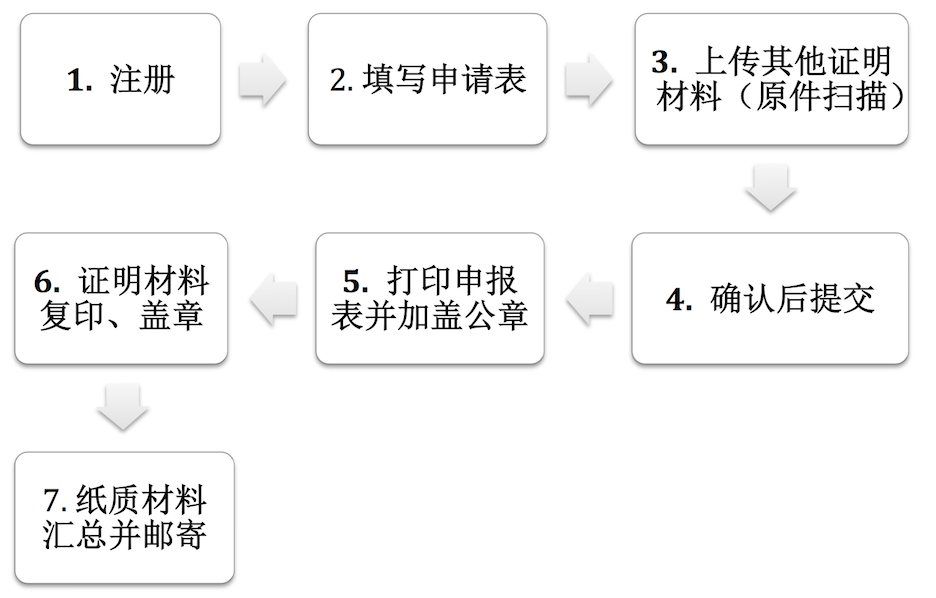 